SCIMP – GP Quick Guide to Immunisation changes for 2015-16Version 1.1    September 2015This document summarises the changes to the immunisation schedules that will impact on General Practices for 2015-16, particularly in relation to IT issues. It does not cover details of the full childhood immunisation schedule or full details of the annual flu immunisation programme. Links to relevant documents are given for further advice. This document may be subject to change if further information becomes available.Click on Link below to go to relevant page in document.Meningitis BMeningitis ACWY InfluenzaHerpes ZosterPertussisMeningitis BMeningitis ACWY – University entrants age <25 + Catch-up for 14-18yr oldsInfluenzaFlowchart for Children and Types of vaccine (Produced by HPS / NES 2015-16)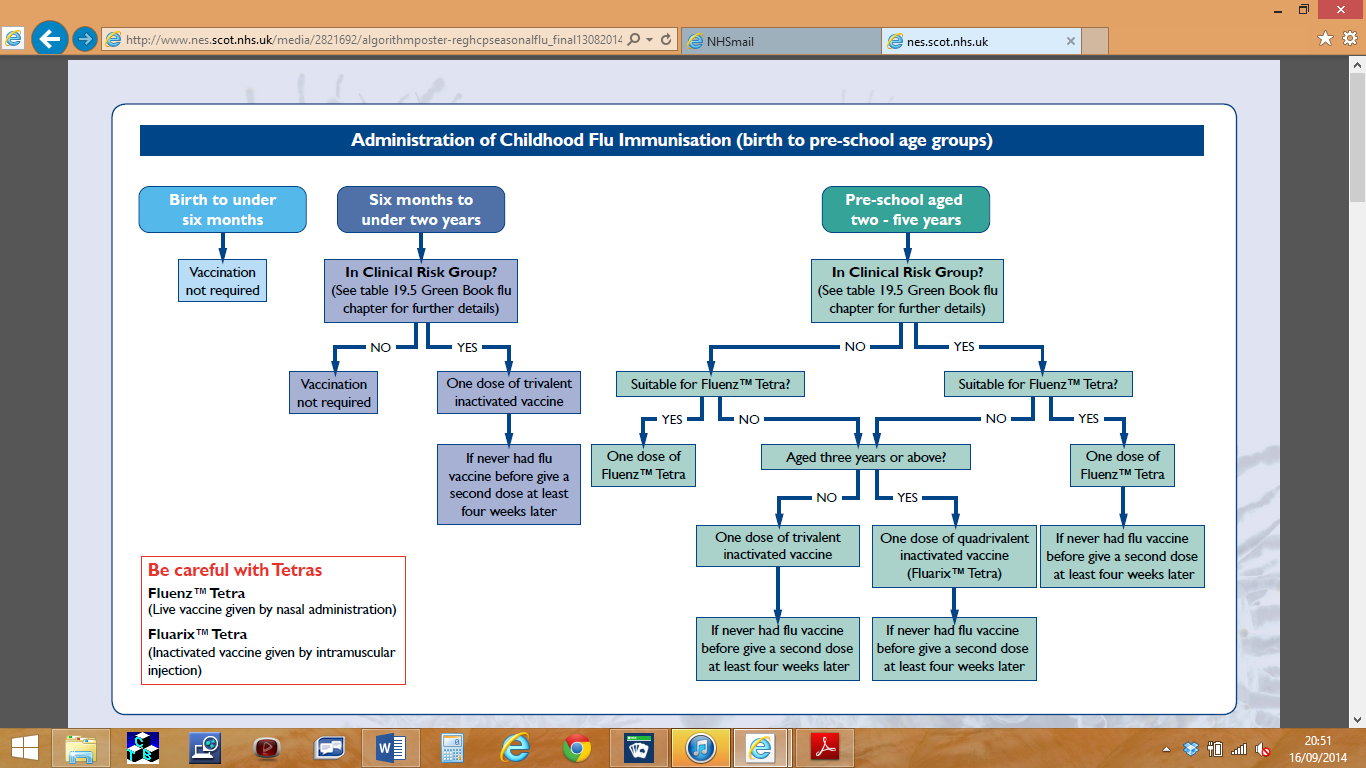 Herpes ZosterPertussisFor pregnant women. TargetFrom 1st September 2015, to all babies born on or after 1.7.15 . Catch up for babies born between 1.5.15 – 30.6.15 if attending other routine 3 and 4 month immunisations. Those born before 1.5.15 are NOT eligible for vaccination programmeWho byHV / Primary CareWhenWith routine vaccinations, Priming doses at 2 and 4 months plus a booster dose at 12-13 months. Catch up for babies born on or after 1.5.15 when they attend for other routine immunisations at 3 and 4 months. If third routine primary immunisation appointment due => 1 September then follow this schedule: 4 months and 12-13 months (1+1). If second routine primary immunisation appointment due => 1 September then follow this schedule: 3, 4 and 12-13 months (2+1) Call upThe Scottish Immunisation Recall System (SIRS) will provide call & recall for Men B vaccination for children born on or after 7/7/15. For children born from 1/5/15 to 6/7/15, lists of eligible children (based on birth date) will be sent to treatment centres by child health/SIRS departments, so that Men B can be offered at children’s 2nd and/or 3rd primary vaccination appointments.CautionsSee Green book for cautions / allergy information. To be given im into left thigh ideally on it’s own, if not possible at least 2.5cm from other vaccine. (if Hx bleeding disorder then give s/c). Fever a common side-effect so 3 doses of paracetamol advised after vaccination at 2 and 4 months. Coding(software systems will incorporate in usual way)65710	First meningitis B vaccination65711	Second meningitis B vaccination65712	Third meningitis B vaccination65715	First meningitis B vaccination given by other healthcare provider65716	Second meningitis B vaccination given by other healthcare provider65717	Third meningitis B vaccination given by other healthcare provider  Coding(software systems will incorporate in usual way)8IHC.	Meningitis B vaccination declined8I23P	Meningitis B vaccination contraindicatedTJJy0   Adverse reaction to meningococcal vaccine VaccinesBexsero. An inactivated multicomponent vaccine. Licensed from 2months of age. Order via usual HB system. Paracetamol supplied by GP10a stock order formsGreen book https://www.gov.uk/government/uploads/system/uploads/attachment_data/file/448875/2904185_Green_Book_Chapter_22_v3_0W_July2015.PDFCMO letter http://www.sehd.scot.nhs.uk/cmo/CMO(2015)11.pdfUseful linksPatient Information:-  www.immunisationscotland.org.uk/menb.Training for health professionals:- http://www.nes.scot.nhs.uk/education-and-training/by-theme-initiative/public-health/health-protection/immunisation/meningococcal-b-disease-for-infants-aged-from-two-months.aspxJCVI:- https://www.gov.uk/government/publications/meningococcal-b-vaccine-jcvi-position-statementTargetGP - First time university entrants age <25 (who haven’t received Men ACWY vaccine in school). Ideally 2 weeks before the start of term. No later than 31.3.16. (Replaces previous Men C vaccine)From 1.8.15 - One year catch-up of 14 – 18yr olds (including routine S3 cohort)GP - 1.8.15 to 31.3.16. 18 yr olds (dob 2.8.96 – 28.2.97) plus all 15-18 yr olds (dob 1.3.97 – 29.2.2000) who have left school.GP - 1.1.16 to 31.3.16 All 16-17yr old Christmas 2015 school leavers (dob 1.3.99 – 29.2.2000)HB (in schools) 1.1.16 – 31.3.16 Catch up for S4, S5 and S6 pupils + routine cohort in S3.Children who have previously received Men C vaccination should still be offered Men ACWY vaccination. Allow minimum of 4 weeks between. Who byGP  / nhs Board (in schools)WhenFrom 1.8.15. For first year University entrants ideally given at least 2 weeks before starting university. Where students are not vaccinated before leaving for university they can register with a new GP Practice and arrange to get the vaccine there as soon as possible, ideally in freshers’ week. Call upStudents will be advised to request immunisation through UCAS, in their August eNewsletter. No requirement for GP system recalls. . Academic year 2014-15 S6, S5 age cohorts will be advised by a central letter funded by the Scottish Government in Aug/Sept 2015.  Likely to be a further letter for the 2014-15 S4 age cohort in Jan 2016..CautionsSee Green book chapter for cautions / allergy informationCoding657J0	First meningitis ACW & Y vaccination 657J4	Meningitis ACW & Y vaccination given by other healthcare providerCoding657J5	Meningitis ACW & Y vaccination declinedTJJy0   Adverse reaction to meningococcal vaccine8I23Q	Meningitis ACW & Y vaccination contraindicatedVaccinesNimenrix and Menveo. Single dose im into upper arm or thigh. Can be safely given with other adolescent vaccines. Green book https://www.gov.uk/government/uploads/system/uploads/attachment_data/file/448875/2904185_Green_Book_Chapter_22_v3_0W_July2015.PDFCMO letter20.8.15, Amendments to previous CMO letter http://www.sehd.scot.nhs.uk/cmo/CMO(2015)15.pdfhttp://www.sehd.scot.nhs.uk/cmo/CMO(2015)10.pdfUseful links Patient Information:-  http://www.immunisationscotland.org.uk/vaccines-and-diseases/menw.aspxTraining for health professionals:-  http://www.nes.scot.nhs.uk/education-and-training/by-theme-initiative/public-health/health-protection/immunisation/meningococcal-acwy-immunisation-programme-for-adolescents.aspxTarget65 years and overTargetAt risk groups. Children aged 2 to <9 years in at-risk group and not received any flu vaccine before to receive 2 doses given 4 weeks apart. Changes to the ‘Primis’ risk group code specifications to include morbid obesity (BMI=>40) for the first time. Target2 to 5 year olds (born 2/9/09 to 1/09/13) who are not yet attending school TargetAll Primary school children (NHS Boards responsibility to arrange these). Children can make appointment with GP for vaccination if have missed school session (change from last year).Who by65+, at risk (including secondary school pupils) and 2-5 yr. olds (not yet in school) – Primary Care. School programme for primary school children. Primary care for those at primary school who miss school session or require a second dose When1.10.15 to 31.3.16 Call upPrimary Care to call 65+, at risk groups and 2 - 5 yr. olds not yet in school (will receive list from SIRS for 2-5yr olds). Also may need to recall primary school pupils if in at risk group so requiring second immunisation. Not required to call up other school age children who have missed vaccination through school session.VaccineFor children - Fluenz Tetra – a live attenuated nasal flu vaccine. Divided dose (0.1ml) to be given into both nostrils. If Fluenz contraindicated can be offered inactivated injectable vaccine (see green book or CMO letter for most suitable for age). CautionsSee green book.Recommended Coding(other codes are available – see Primis list on SCIMP website)(software systems will incorporate in usual way)65ED%  Seasonal influenza vaccination65E20    Seasonal influenza vaccination given by other healthcare provider65E21    First intranasal seasonal influenza vaccination given by other healthcare provider 65E22    Second intranasal seasonal influenza vaccination given by other healthcare provider 65E24	   First intramuscular seasonal influenza vaccination given by other healthcare provider 65E23	   Second intramuscular seasonal influenza vaccination given by other healthcare provider65ED0   Seasonal influenza vaccination given by pharmacist65ED1   Administration of first intranasal seasonal influenza vaccination65ED3   Administration of second intranasal seasonal influenza vaccination 65ED2   Seasonal influenza vaccination given while hospital inpatientRecommended Coding(other codes are available – see Primis list on SCIMP website)(software systems will incorporate in usual way)8I2F0     Seasonal influenza vaccination contraindicated68NE0   No consent for seasonal influenza vaccination 9OX51	  Seasonal influenza vaccination declined9OX54	  First intranasal seasonal influenza vaccination declined9OX56	  Second intranasal seasonal influenza vaccination declined14LJ.	  H/O: influenza vaccine allergyU60K4  [X]Influenza vaccine causing adverse effects in therapeutic useZV14F	[V]Personal history of influenza vaccine allergyOther considerationsPrimary school children in ‘at risk’ group will be offered one immunisation at school. One dose required for healthy children. Two doses for at risk children under 9 years who can have Fluenz Tetra, and who are receiving influenza vaccine for the first time. Also injectable inactivated vaccine requires two doses for any (healthy or at risk) children under 9 receiving vaccine for the first time who cannot receive the intra-nasal vaccine. Fluenz  Tetra can be given at the same time as other live vaccine (e.g. MMR, BCG)4 weeks between 1st and 2nd dose of Fluenz Tetra if required.Fluenz Tetra should not be given to children age <2 years or >=18 years. See Green book for other contra-indications (advice for egg allergy changed and can now be given unless severe life threatening allergy which has previously required intensive care )MonitoringHPS will monitor uptake via aggregate data extractions from GP practice systems.  Practices will be asked by PSD to submit denominator figures for:-1)       <65 years at risk (which should include those 2-5yrs who have a “clinical” at risk status )2)       Children in  2-5yrs age rangeGreen book linkUpdated May 2015 (flowchart for schedule removed in 2015):- https://www.gov.uk/government/uploads/system/uploads/attachment_data/file/427809/Green_Book_Chapter_19_v9_0_May_2015_.PDFNote that a patch to the green book has been published (28.8.15) making amendments to the previous publication:- https://www.gov.uk/government/uploads/system/uploads/attachment_data/file/456569/Green_Book_Chapter_19_Patch_v10_0.pdfCMO letters10/7/15 :-   http://www.sehd.scot.nhs.uk/cmo/CMO(2015)12.pdf10/7/15 (Children) :-  http://www.sehd.scot.nhs.uk/cmo/CMO(2015)13.pdfTargetAge 70 (on 1.9.15, born between 2.9.44 and 1.9.45) plus catch up for age 78 (on 1.9.15, born between 2.9.36 and 1.9.37). For 2015 – 16 can also immunise those who were eligible since 1.9.13 (now age 71, 72, or 79) but missed immunisation (but not if now aged =>80 (reduced efficacy with age).Who byPrimary CareWhen1.9.15 to 31.8.16. Can call up from 1.8.15 if wish to use up existing stock.AdvertisingCall up by GP practiceCall upGPs have flexibility to call and vaccinate individually or in batches throughout the year. Can be with Flu vaccination. CautionsSee Green book chapter for full details. Recommended interval with MMR and other travel live attenuated vaccines eg. Yellow fever, is 4 weeks. There are no other restrictions between Zostavax and other live vaccines. Can be given jointly with flu and pneumococcal vaccine for those who are eligible. See Green Book details for immunosuppression and therapy contraindication advice. Individuals who have shingles or Post Herpetic Neuralgia should wait until symptoms have ceased before being considered for shingles immunisation and for 48 hours after finishing any anti-viral treatment.Coding  65FY.   Herpes zoster vaccination   65FY0  Herpes zoster vaccination given by other health care provider Coding  8I2r.     Herpes zoster vaccination contraindicated   8IEl.     Herpes zoster vaccination declined   9Nig.	  Did not attend herpes zoster vaccination  68Nv.	  No consent for herpes zoster vaccination  U60K6 [X]Herpes zoster vaccine causing adverse effects in therapeutic useVaccinesZostavax (live attenuated vaccine). Note is not the same as Varicella (chickenpox) vaccine as contains a higher dose.  1 dose (0.65ml) s/c (preferably deltoid region). Should not be given im or iv. If given with other vaccines ensure separate sites (at least 2.5cm apart if in same limb)Supplies should be obtained from local NHS Board vaccine-holding centres. Details of these are available from National Procurement (Tel. 0131 275 7587)Green book https://www.gov.uk/government/uploads/system/uploads/attachment_data/file/448815/2904130_Green_Book_Chapter_28a_v1_0_0W_July2015.PDFCMO letter10/07/15 -   http://www.sehd.scot.nhs.uk/cmo/CMO(2015)14.pdfUseful linksHPS site - guides for eligibility and screening for contraindications. -  http://www.hps.scot.nhs.uk/immvax/shinglesvaccine.aspxDOB eligibility calculator (update due Sept 2015)  www.immunisationscotland.org.uk/shinglesTargetPregnant women,Who byPrimary careWhenFrom 28 weeks of pregnancy onwards. Ideally 28-38 weeks of pregnancy. Can be offered after this and to mother post-natally up to time of childs first immunisations. Should be given again in a subsequent pregnancy.AdvertisingLeaflets and posters distributed to GP Practices, Maternity Units, Pharmacies and Community Centres. See first CMO letter for link to request more.Call upMidwives to advise / counsel women and by practiceCautionsSee green bookCodingAs well as coding immunisations need to consider coding of pregnancy so can determine denominator population. Suggested code - 621.. (Patient currently pregnant).   655..	   Pertussis vaccination  655Z.    Pertussis vaccination NOS  ZV036  [V]Pertussis vaccinationCoding  68NQ.  Pertussis vaccine contraindic.  8IEc.	   Pertussis vaccination in pregnancy declined  9mK..   Pertussis vaccination in pregnancy invitation  9Nif.	   Did not attend pertussis vaccination in pregnancy  TJJ6.	   Adverse reaction to pertussis vaccine, including combinations with a pertussis componentHealth Boards will require details of vaccinationsVaccinesRepevax replaced by Boostrix-IPV in 2014 through national procurement changes.Other considerationsCan be given at same time as flu vaccination (also recommended in pregnancy). Can be given at the same time as anti-D. If recently had Td/IPV, leave at least a month before giving RepevaxGreen book https://www.gov.uk/government/uploads/system/uploads/attachment_data/file/424448/Green_Book_Chapter_24_Pertussis_v2_0_April_2015.pdfCMO letterProgramme extended 25.4.13 -  http://www.sehd.scot.nhs.uk/cmo/CMO(2013)03.pdf